Trame de présentation d’un projet de recherche pour soumissionauprès de la Commission d’évaluation de la recherche de la HERS(Cinq pages max.)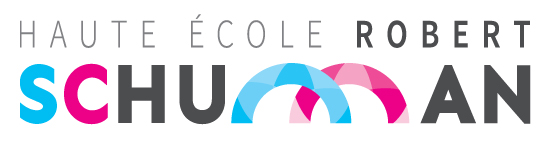 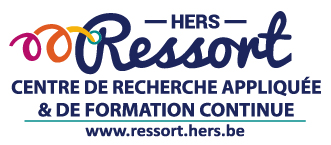 Acronyme du projet :(Huit lettres maximum)Titre du projet de recherche :Personne(s) responsable(s) :Nom(s), prénom(s) :Domaine(s) concerné(s) :Justification argumentée de la demande de prolongation du soutien financier : Description du projet :Etat de l’art :Quel est l’état de l’art dans ce domaine ? Quelle est l’origine du projet ? Quel constat de l’existant justifie la mise en place d’un tel projet ? Quel est l’éventuel manquement des procédures actuelles auquel le projet peut répondre ? Comment justifiez-vous les usages et positionnement par rapport aux références mobilisées ? Quelle est l’originalité du projet ?Problématique et objectifs :Quelle est la problématique formulée suite aux constats cités précédemment ? Quelles sont les questions de recherche ? Quelles sont les hypothèses ? Quels sont les objectifs de ce projet de recherche ? Quelles sont les retombées attendues ?Méthode :Quelle méthode sera appliquée pour répondre aux questions de recherche (ex. inductive/déductive, qualitative/quantitative) ? Quelles sont les différentes étapes méthodologiques ? Quel(s) type(s) de données seront récoltés ? Comment les données seront-elles récoltées (lieu, forme (ex. enquête, corpus, focus group, entretien, etc.)) ? Fournir un protocole (ex. protocole d’enquête, d’entretien, etc.). Qui sont les personnes concernées/le public cible (ex. nombre de groupes/participants, profils des participants, critères d’inclusion et d‘exclusion) ?Analyse des données :Comment les données seront-elles analysées (ex. méthodes qualitative et/ou quantitative) ?Réseau - collaborations :Quelles sont les collaborations internes (équipe d’enseignants, dynamique d’échanges au sein de la section, de la catégorie, participation d’étudiants) et externes (partenariat avec le milieu professionnel, avec d’autres institutions, etc.) ?Analyse (auto)-critique : Quels sont les problèmes pouvant potentiellement être rencontrés, les limites ou écueils possibles, les biais éventuels, etc.Calendrier :Quelle est la durée estimée du projet (en mois), et quelles sont les grandes étapes dudit projet ?Retombées attendues :Quelle est la valorisation scientifique (colloque, conférences, publication/diffusion scientifique et vulgarisation, contribution à une base de données, etc.), académique (formation initiale et continuée, rayonnement institutionnel), économique (création d’emploi, accès à l’emploi, création d’entreprise/association, coûts évités, attractions de clientèle, valorisation de patrimoine, etc.), sociale (contribution au bien-être, à l’éducation, au développement des connaissances, à la cohésion/inclusion sociale, etc.) possible ?Faisabilité - ressources :De quelles ressources disposez-vous pour ce projet ? Précisez vos besoins en termes de matériel, personnel (nombre de 10èmes demandés, à justifier), etc.Financement(s) externe(s) et engagement dans un ou plusieurs autre(s) projet(s) de rechercheLe présent projet de recherche fait-il l’objet d’un soutien financier externe à la HERS ? Si oui, de quel type ?Le ou les chercheur(s) porteur(s) du projet(s) est-il/sont-ils impliqué(s) dans un ou plusieurs autre(s) projet(s) de recherche que celui ici présenté ? Si oui, sur quel thème et via quelle(s) institution(s) ?Documents à joindre : CV, y compris publications